Oboji polja ispod određenim bojama (npr. ako je rezultat broj 1 polje bojiš crvenom bojom). Zadatke možeš rješavati u bilježnicu ili u zadanu tablicu.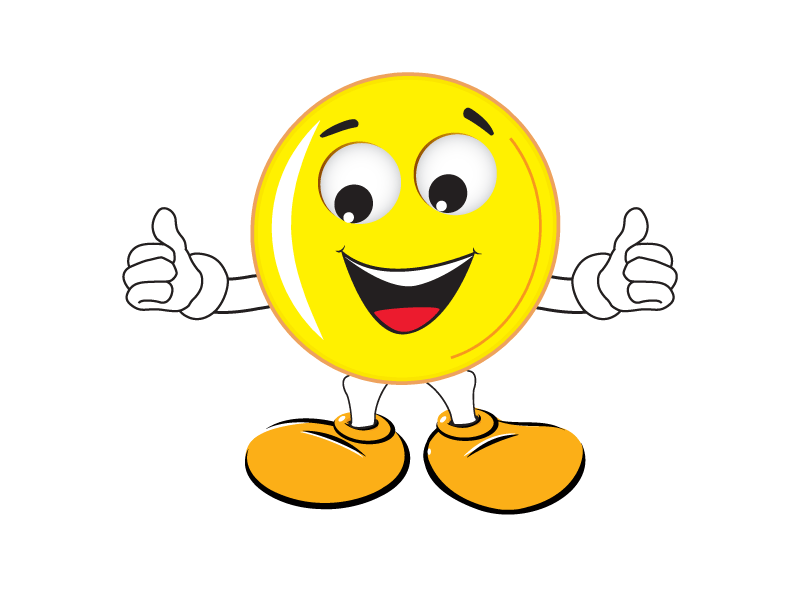 1, 48 – CRVENO			4, 90 – RUŽIČASTO			7, 29   – SMEĐE2, 35 – PLAVO			5, 71 – NARANČASTO			8, 67   – ŽUTO3, 60– ZELENO			6, 89 – LJUBIČASTO			9, 100 – SIVO40 – 3929 – 2039 – 3566 – 6130 – 2337 – 3677 – 6824 – 2065 – 5998 – 9177 – 7644 – 3561 – 5639 – 3387 – 8099 – 9835 + 1355 + 4540 + 5062 + 519 + 4830 + 512 + 3665 + 681 + 827 + 4457 + 1023 + 2542 + 643 + 4625 + 3528 + 1